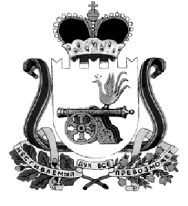 КАРДЫМОВСКИЙ РАЙОННЫЙ СОВЕТ ДЕПУТАТОВР Е Ш Е Н И Еот 05.11.2020                                    № 20О награждении Почетной грамотойКардымовского районного Совета Н.М. ДербиловойРассмотрев ходатайство отдела образования Администрации муниципального образования «Кардымовский район» Смоленской области о награждении Почетной грамотой Кардымовского районного Совета депутатов –Дербиловой Натальи Михайловны, Кардымовский районный Совет депутатовРЕШИЛ:1. Наградить Почетной грамотой Кардымовского районного Совета депутатов исполняющего обязанности директора муниципального бюджетного образовательного учреждения «Тирянская основная школа» Кардымовского района Смоленской области Дербилову Наталью Михайловну, за значительные успехи в организации и совершенствовании работы муниципального бюджетного общеобразовательного учреждения «Тирянская основная школа» Кардымовского района Смоленской области, творческий подход в воспитании подрастающего поколения, высокий профессионализм, преданность делу и многолетний добросовестный труд.2. Согласно Положению о Почетной грамоте Кардымовского районного Совета депутатов инициатору награждения выплатить  Н.М. Дербилову единовременное денежное вознаграждение. Председатель Кардымовского районного Совета депутатов                                                                       И.В. Горбачев